RGF - Anexo 3 (LRF, art 55, inciso I, alínea "c" e art. 40, S 1º)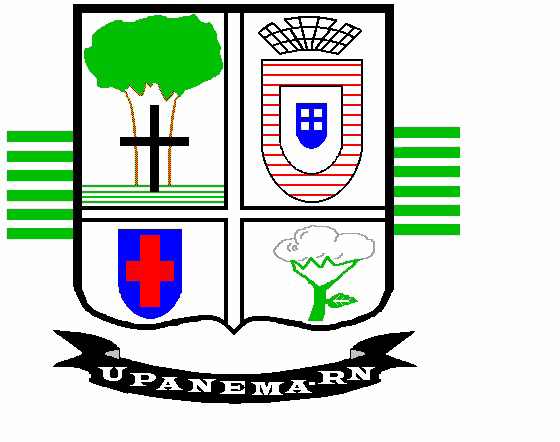 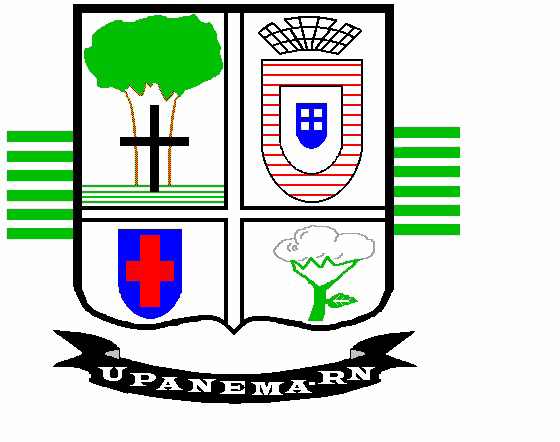 Luiz Jairo Bezerra de Mendonça	Maria Aparecida Beserra Moura	Antônia Katia Medeiros da SilvaPrefeito Municipal	Controladora	SEC. MUN. DE FINANÇAS E PLANEJAMENTOTop  Down Consultoria Ltda.	Emitido por: Katiúscia Braga Albino Ferreira0Em Operações de Crédito Externas0,000,000,000,00Em Operações de Crédito Internas0,000,000,000,00AOS MUNICÍPIOS (II)0,000,000,000,00Em Operações de Crédito Externas0,000,000,000,00Em Operações de Crédito Internas0,000,000,000,00ÀS ENTIDADES CONTROLADAS (III)0,000,000,000,00Em Operações de Crédito Externas0,000,000,000,00Em Operações de Crédito Internas0,000,000,000,00POR MEIO DE FUNDOS (IV)0,000,000,000,00TOTAL GARANTIAS CONCEDIDAS (V) = (I+II+III+IV)0,000,000,000,00RECEITA CORRENTE LÍQUIDA - RCL (VI)0,0045.189.454,2143.315.322,850,00% do TOTAL DAS GARANTIAS sobre a RCL0,000,000,000,00LIMITE DEFINIDO POR RESOLUÇÃO DO SENADO FEDERAL - <%>0,000,000,000,00LIMITE DE ALERTA (inciso III do $1 do art. 59 da LRF) - <%>0,000,000,000,00AOS ESTADOS (VII)0,000,000,000,00Em Garantia às operações de Crédito Externas0,000,000,000,00Em Garantia às operações de Crédito Internas0,000,000,000,00DOS MUNICÍPIOS (VIII)0,000,000,000,00Em Garantia às operações de Crédito Externas0,000,000,000,00Em Garantia às operações de Crédito Internas0,000,000,000,00DAS ENTIDADES CONTROLADAS (IX)0,000,000,000,00Em Garantia às operações de Crédito Externas0,000,000,000,00Em Garantia às operações de Crédito Internas0,000,000,000,00EM GARANTIAS POR MEIO DE FUNDOS (X)0,000,000,000,00TOTAL CONTRAGARANTIAS RECEBIDAS (XI) = (VII+VIII+IX+X)0,000,000,000,00MEDIDAS CORRETIVAS: